3GPP TSG SA WG5 Meeting 138-e		S5-214638electronic meeting, online, 23 - 31 August 2021 					                    revision for S5-214468Source:	Nokia, Nokia Shanghai BellTitle:	management data isolationDocument for:	ApprovalAgenda Item:	6.5.31	Decision/action requestedThe group is asked to discuss and approve the proposal..2	References [1]	3GPP TR 28.811: "Management and orchestration; Network Slice Management Enhancement" [2]	GSMA NG.116: "Generic Network Slice Template"3	RationaleGSMA defined attribute in General Slice Template (GST) to isolate resource of network slices in different levels (refer to GSMA NG.116). E.g., there’s physical or logical isolation, the physical isolation includes processor, memory and network isolation, and logical isolation includes virtual resource, network function or service/tenant isolation, etc.  As data is critical asset of a network slice customer (NSC) for its business and operation, in GSMA GST,  the data of one NSC is always required to isolate from other NSCs even for the least strict isolation level - service/tenant isolation.This pCR is to introduce a new use case on management data isolation for network slice customers, and proposed potential requirements and solutions.4	Detailed proposal6.x	Potential requirements for Network Slicing Management to support management data isolation for different NSCs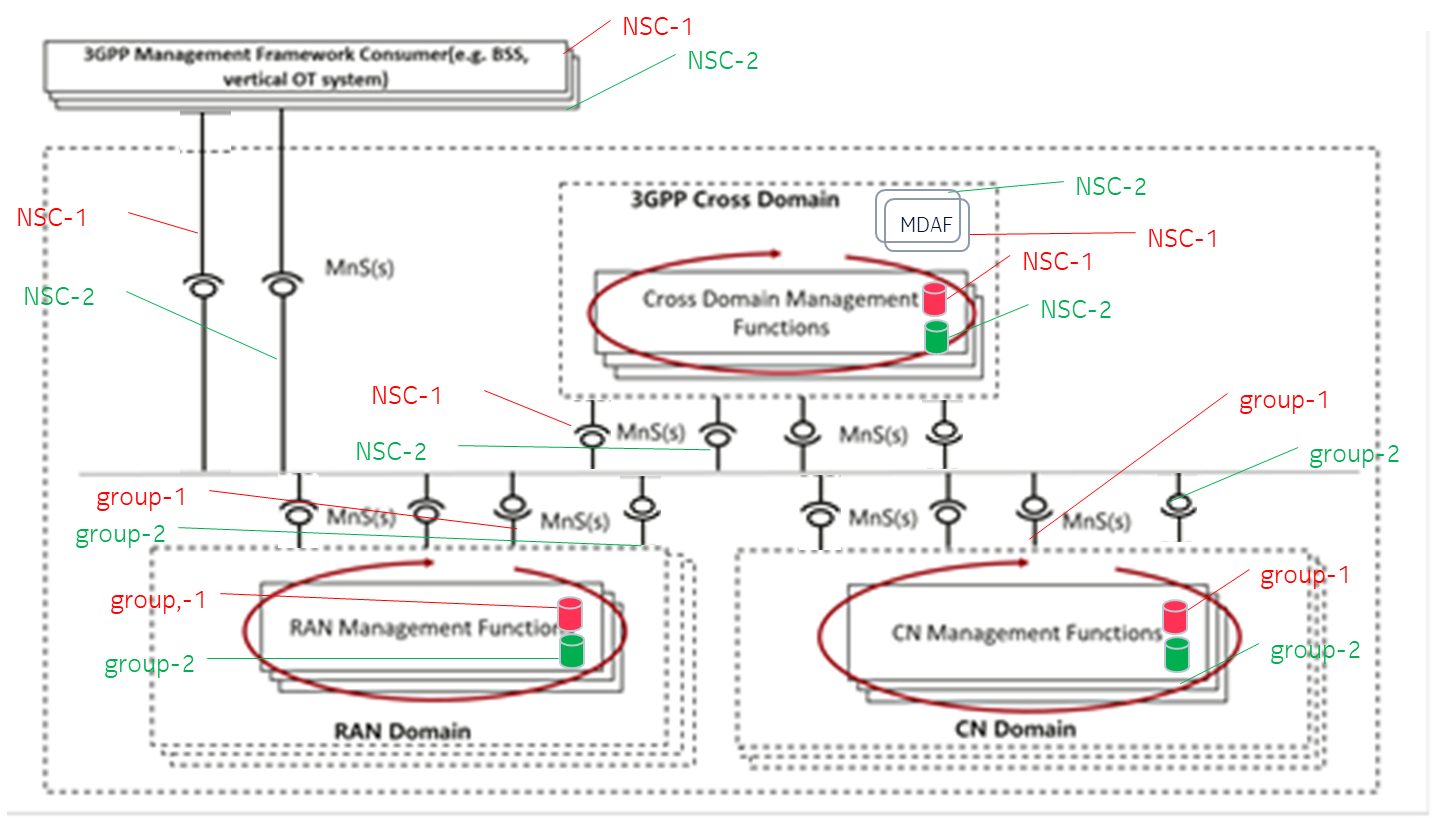 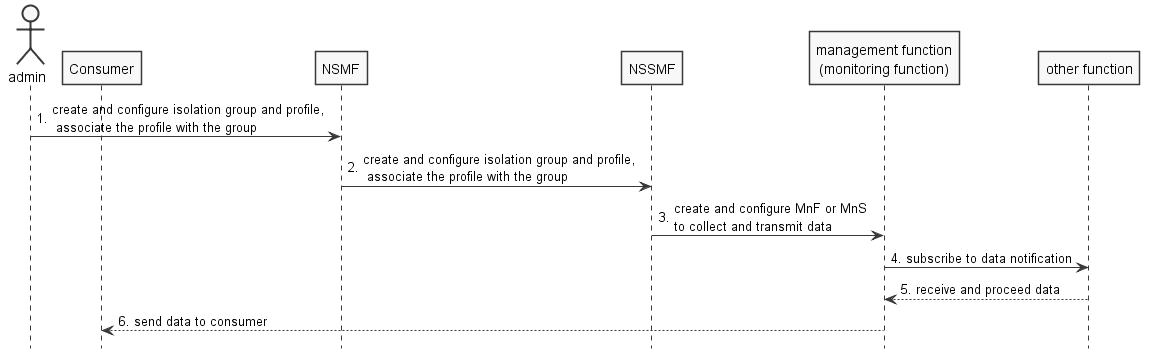 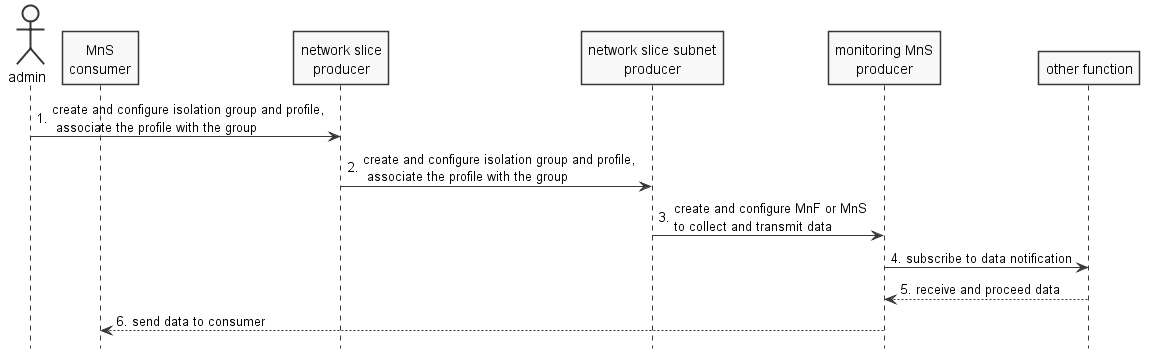 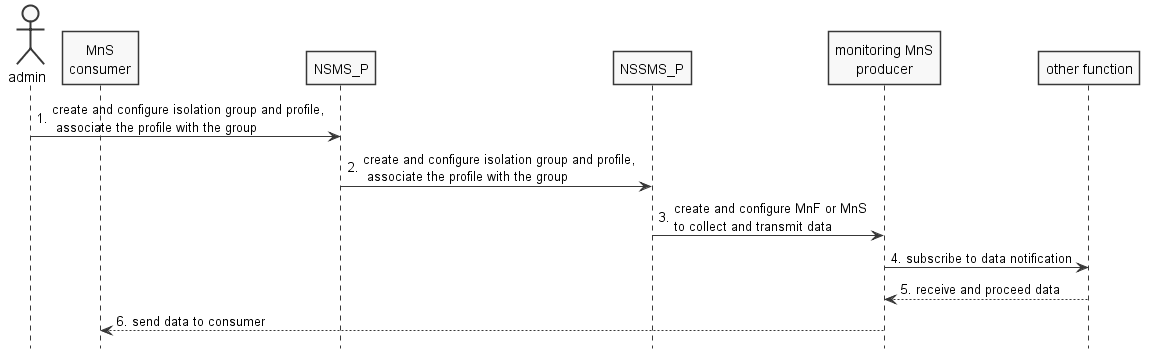 Start of 1st ChangeEnd of ChangeStart of 2nd ChangeEnd of ChangeStart of 3rd ChangeEnd of Change